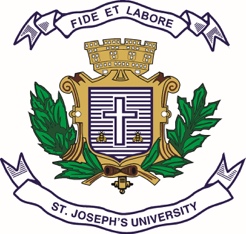 ST. JOSEPH’S UNIVERSITY, BENGALURU-27
BSc/BA/BCom/BSW/BCA – 2nd SEMESTER
SEMESTER EXAMINATION: APRIL 2024(Examination conducted in April/May 2024)VC OE 2 – VISUAL ANALYSIS(For current batch students only)Time: 2 hours							       Max Marks: 60This paper contains TWO printed page and THREE parts.PART- AWrite short notes on any FIVE in 100 words each.			(5x5=25)TextureSignifier and signifiedVisual rhetoricStructuralism.Connotation and denotation.HSLIdentify the type of signs from the image belowPART-BAnswer any TWO questions in 200 words each.				(2x10=20)	8.   What is mise-en-scene? Elaborate with a suitable example.	9.   Explain the male gaze from a film you saw recently. 10. Explain the purpose of visuals in design.PART-CAnswer any ONE question in 250 words					(1x15=15)11. Differentiate between icon, sign and symbol. Explain in detail using suitable    examples.	12. What are the principles of visual design?a. 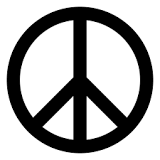 b. 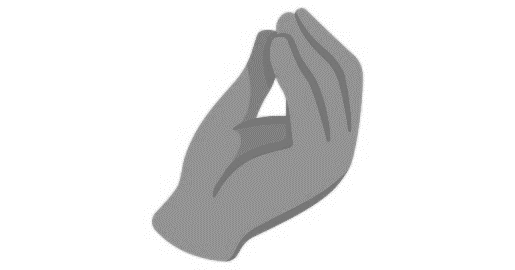 c.     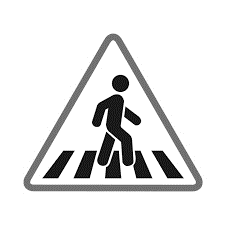 d.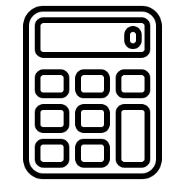 e. 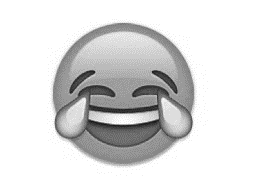 